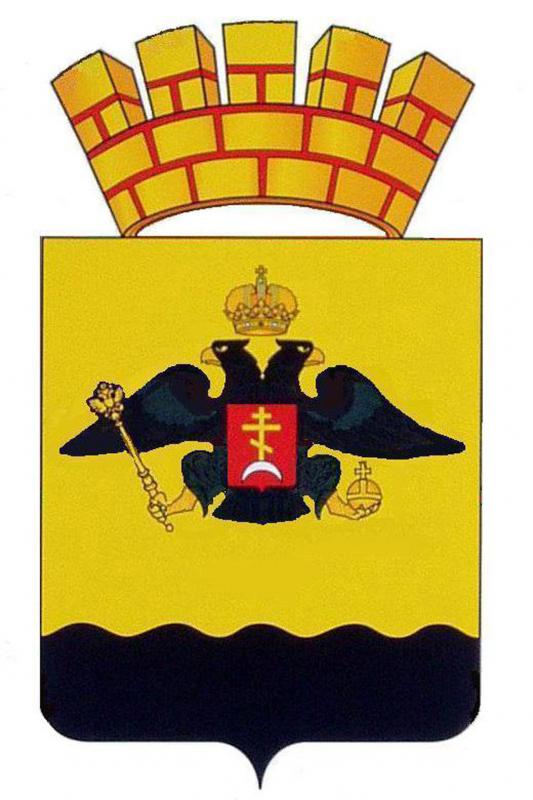 Структура и органы управления образовательной организациейМКУ "Управление образования"Начальник УО- Середа Елена Иосифовна.Адрес МКУ "Управление образования": МКУ «Управление образования» муниципального образования город Новороссийск. http//gorono.ru/Адрес: г. Новороссийск, ул. Бирюзова, д.6, 8 этаж,Время работы: понедельник-четверг с 9.00 до 18.00 пятница с 9.00 до 17.00 обеденный перерыв с 13.00 до 14.00 выходной суббота-воскресеньеМКУ "Управление имущественных и земельных отношений" Начальник МКУ «Управление образования» Приемная каб. № 1, т.64-63-73Отдел дошкольного образования - 8 этаж, каб. №№ 6, 7 т. 64-49-34.